Child or Vulnerable Person Incident Form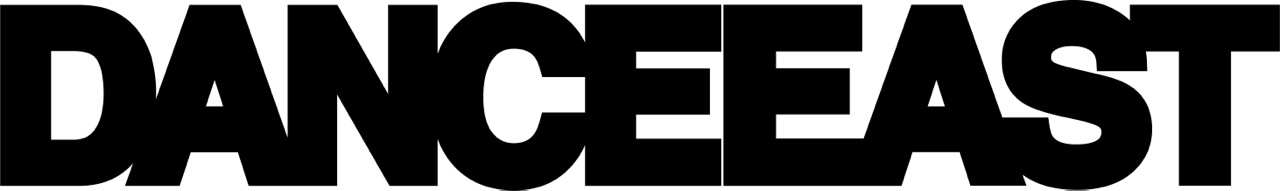 Detail of person completing formDetail of person completing formNameOrganisationPositionAddressContact TelephoneEmailName of person who raised concernDetails of person concern is attributed toDetails of person concern is attributed toNamePositionRelationship to alleged victimDetails of alleged victimDetails of alleged victimNameOrgnisationDate of birthAge at time of incidentName of parent / carerAddress of parent / carerTelephone of parent / carerDetails of incidentDate or period of incident:Decription of incident:Please indicate if you are in contact with any other bodies concerning this incident and include contact name and detailsPlease indicate if you are in contact with any other bodies concerning this incident and include contact name and detailsSocial ServicesPoliceOtherAny additional infoSignedDate